IV Региональный чемпионат “Абилимпикс» Мурманской области Утверждено Организационным комитетом чемпионата “Абилимпикс» Мурманской области  12.03.2019 Председатель: Ковшира И.А. __________КОНКУРСНОЕ ЗАДАНИЕпо компетенцииКРУЖЕВОПЛЕТЕНИЕРазработка: Кетова Алёна Альбертовна, учитель трудового обучения ГОБОУ Кандалакшской КШИ, г. Кандалакша Мурманской обл.г.Мурманск, 2019СодержаниеОписание компетенции.Актуальность компетенцииЗанятие кружевоплетением оказывает заметное коррекционно-развивающее воздействие на развитие детей с ограниченными возможностями здоровья. Влияет на их интеллектуальную, эмоциональную и двигательную сферы, содействует воспитанию личностных качеств, эстетических чувств, способствует развитию творческих способностей детей с ограниченными возможностями здоровья.Даже небольшие декоративные элементы, выполненные на коклюшках, излучают тепло души мастера, его любовь и преданность своему любимому занятию. Вещи, декорированные своими руками, становятся проявлением личности, что очень ценится в современном мире.Ссылка на образовательный и/или профессиональный стандарт (конкретные стандарты).1.3. Требования к квалификации. 2.Конкурсное задание.2.1. Краткое описание задания.Школьники: в ходе выполнения конкурсного задания необходимо выполнить сцепной техникой плетения закладку для книг полотнянкой с перевивом крайних пар на 6 парах коклюшек, одна из них – скань полотнянкой по середине.Студенты: в ходе конкурсного задания необходимо выполнить сцепной техникой плетения брошь «Вишенки» на 6 парах коклюшек полотнянкой с перевивом крайних пар, одна из пар – скань верёвочка по внешнему краю полотнянки.Специалисты: в ходе конкурсного задания необходимо выполнить сцепной техникой плетения брошь «Веточка» на 7 парах коклюшек полотнянкой с перевивом крайних пар, две из пар – скань ёлочкой по середине полотнянки.2.2. Структура и подробное описание конкурсного задания.2.3.Последовательность выполнения задания для всех категорий участников.ШкольникиМодуль 1.Подготовка рабочего пространства, ознакомление со сколком (рисунком) изделия, наматывание нитей на коклюшки (5 пар голубого цвета, 1 пара белого цвета), закрепление сколка на подушке, выполнение заплёта изделия.Модуль 2. Выполнение изделия сцепной техникой плетения полотнянкой с перевивом крайних пар с использованием скани полотнянкой по середине полотнянки. Выполнение поворотов полотнянки без закидов ходовой пары. Выполнение двойных вытянутых петель.Модуль 3. Выполнение зашивки изделия. Своевременная сдача готового изделия. Уборка рабочего места.СтудентыМодуль 1.Подготовка рабочего пространства, ознакомление со сколком (рисунком) изделия, наматывание нитей на коклюшки (5 пар белого цвета, 1 пара бордового цвета), закрепление сколка на подушке, выполнение заплёта изделия.Модуль 2.Выполнение изделия сцепной техникой плетения полотнянкой с перевивом крайних пар с использованием скани верёвочкой по краю полотнянки. Выполнение поворотов полотнянки без закидов ходовой пары и с закидами ходовой пары. Выполнение двойных и одинарных вытянутых петель. Выполнение розеток в центре ягодок.Модуль 3.Выполнение зашивки изделия без участия ходовой пары. Пришивание застёжки. Своевременная сдача готового изделия. Уборка рабочего места.СпециалистыМодуль 1.Подготовка рабочего пространства, ознакомление со сколком (рисунком) изделия, наматывание нитей на коклюшки (5 пар ниток «Канарис», 2 пары ниток «Ирис»), закрепление сколка на подушке, определение места и выполнение заплёта изделия.Модуль 2.Выполнение изделия сцепной техникой плетения полотнянкой с перевивом крайних пар с использованием скани ёлочкой по середине полотнянки. Выполнение поворотов полотнянки без закидов ходовой пары и с закидами ходовой пары. Выполнение двойных и одинарных вытянутых петель. Выполнение плетешковых заполнений с насновками и отвивных петель на плетешках.Модуль 3.Выполнение зашивки изделия без участия ходовой пары. Пришивание застёжки. Своевременная сдача готового изделия. Уборка рабочего места.2.4. Критерии оценки выполнения задания.ШкольникиСтудентыСпециалистыВ течение соревнований экспертами выставляются штрафные баллы в соответствующий протокол.Штрафные баллы начисляются:За нарушение техники безопасной работы.Общение со зрителями, участниками.Пользование телефоном, планшетом.Работа до команды СТАРТ и после команды СТОП.В случае одинакового количества баллов, предпочтение отдаётся участнику, который раньше по времени сдал готовое изделие.3.Перечень используемого оборудования, инструментов и расходных материалов. 3.1. Школьники3.2. Студенты 3.3. Специалисты4. Схемы оснащения рабочих мест с учетом основных нозологий.4.1. Минимальные требования к оснащению рабочих мест с учетом основных нозологий. *указывается ссылка на сайт с тех. характеристиками, либо наименование и тех. характеристики специализированного оборудования.4.2. Графическое изображение рабочего места с учетом основных нозологий.Обозначения: - стол - стул - подставка с подушкой-валиком4.3. Схема застройки соревновательной площадки для всех категорий участников. - на 5 рабочих мест (школьники)- на 5 рабочих мест (студенты)- на 5 рабочих мест (специалисты)Участники                                                                Эксперты5. Требования охраны труда и техники безопасностиОбщие требования по охране труда  К участию в конкурсе допускаются лица, прошедшие в установленном порядке медицинский осмотр, обученные безопасным методам и приемам труда, изучившие инструкции по охране труда и прошедшие инструктаж по вопросам охраны труда и пожарной безопасности, с группой по электробезопасности I.  Во время проведения конкурса участники не должны нарушать правила поведения, а также должны соблюдать требования инструкции по охране труда.  Во время проведения конкурса участники должны соблюдать правила пожарной безопасности, быть информированными о местах расположения первичных средств для тушения пожара.  В помещении при проведении конкурса должна находиться укомплектованная медицинская аптечка для оказания первой медицинской помощи, выписаны телефоны ближайшего медицинского учреждения и пожарной службы  Для контроля температурного режима в помещении при проведении конкурса должен висеть комнатный термометр. Рабочие места для участников конкурса организуются в соответствии с требованиями охраны труда и техники безопасности. Проведение профессионального конкурса разрешается при соблюдении всех норм и требований охраны труда для образовательных учреждений Перед началом проведения профессионального конкурса проводиться инструктаж по охране труда и пожарной безопасности, с группой по электробезопасности I. Требования по охране труда перед началом работы Соблюдать требования инструкций по охране труда. Убрать все лишнее с рабочих мест. Соблюдать инструкции при работе с различными инструментами и приспособлениями Проверить внешним осмотром: соответствие рабочего места требованиям безопасности; Достаточность освещенности рабочего места; Комплектность используемого оборудования, электрических приборов, инвентаря; наличие контрольно-измерительных приборов, сигнальных ламп, реле времени, целостности стекол, кранов отбора горячей воды электрического водонагревателя и другие; Разместить в удобном порядке инструменты, средства, приспособления. Требования по охране труда при выполнении работы При выполнении работ участник профессионального конкурса обязан: Выполнять только ту работу, которая входит в конкурсное задание;  Использовать оборудование и инструмент только для тех работ, для которых они предназначены;Не загромождать проходы к другим рабочим местам, между креслами, к щитам освещения, пути эвакуации;  Не использовать для сидения подлокотники кресел, передвижные столики;5.3.5. Не разбирать и не пытаться самостоятельно ремонтировать электрические приборы; 5.3.6. Выполнять требования безопасности при эксплуатации инструмента.5.4 Требования по охране труда по окончании работыПо окончании работы участник профессионального конкурса обязан:Убрать в строго отведенное место отходы расходных материалов; Разложить инструменты в правильном порядке; Убрать своё рабочее место. 5.5 Требования по охране труда в аварийных ситуациях При возникновении аварийной ситуации участник профессионального конкурса обязан:Остановить работу, отключить используемые при работе электрические приборы, принять меры к эвакуации людей из опасной зоны и вызвать аварийные службы; Сообщить о происшествии непосредственному руководителю или работнику, ответственному за безопасную эксплуатацию оборудования;Принять меры по устранению причин аварийной ситуации. При аварии электроснабжения, прорыве трубопровода, радиатора отопления необходимо прекратить работу и вызвать соответствующую аварийную службу. Возобновление работы допускается только после устранения причин, приведших к аварийной ситуации и (или) несчастному случаю. В случае возникновения пожара или загорания необходимо: - прекратить работу; - обесточить электроприборы; - приступить к тушению очага пожара средствами пожаротушения и одновременно сообщить о происшествии непосредственному руководителю или другому должностному лицу организации. - при невозможности устранения очага пожара необходимо сообщить о нем в подразделение по чрезвычайным ситуациям;- в случае угрозы здоровью и (или) жизни немедленно покинуть место пожара по путям эвакуации. 5.5.7. При несчастном случае на производстве необходимо:- принять меры по предотвращению воздействия травмирующих факторов на потерпевшего, оказанию потерпевшему первой помощи, вызову на место происшествия медицинских работников или доставке потерпевшего в организацию здравоохранения; - обеспечить до начала расследования сохранность обстановки на месте происшествия, если не существует угрозы жизни и здоровью окружающих; - сообщить о несчастном случае непосредственному руководителю или другому должностному лицу. В случае получения травмы и (или) внезапного ухудшения здоровья (усиления сердцебиения, появления головной боли и другого) участник должен прекратить работу, отключить оборудование, сообщить об этом непосредственному руководителю или другому должностному лицу и при необходимости обратиться к врачу.Требования по охране труда при плетении на коклюшках.5.6.1.  Во время работы инструменты и материалы не брать в рот.Во время перерыва в работе ножницы класть на стол с сомкнутыми лезвиями.Не делать резких движений рукой с инструментом.Нитки не отрывать, обрезать только ножницами.Крючок во время работы необходимо держать под сколком.Обрезки ниток по окончанию работы выбросить в мусорное ведро.По окончанию работы участник должен привести в порядок рабочее место.Приложение 1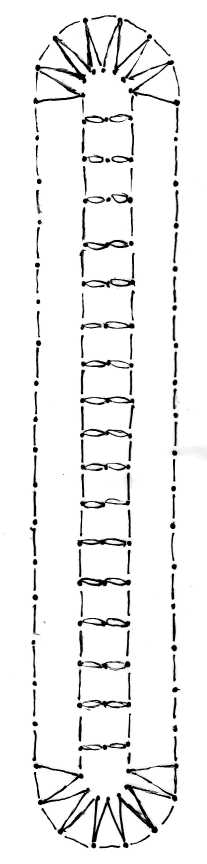 Сколок к заданию Школьники «Закладка для книги»Сколок к заданию Студенты брошь «Вишенки»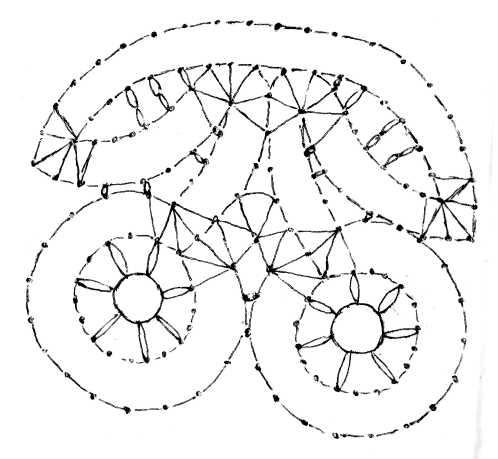 Сколок к заданию Специалисты  брошь «Веточка»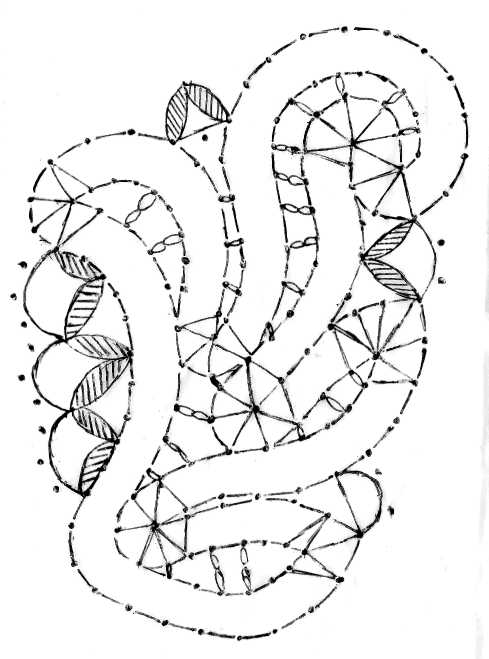 ШкольникиСтудентыСпециалистыПриказ Министерства образования и науки РФ от 19 декабря 2014 г. N 1599 "Об утверждении федерального государственного образовательного стандарта образования обучающихся с умственной отсталостью (интеллектуальными нарушениями)"Приказ Министерства образования и науки РФ от 19.12.2014 No1598 «Об утверждении ФГОС начального общего образования обучающихся с ОВЗ»Приказ Министерства образования и науки РФ от 27 октября 2014 г. N 1389 "Об утверждении федерального государственного образовательного стандарта среднего профессионального образования по специальности 54.02.02 Декоративно-прикладное искусство и народные промыслы (по видам)"Приказ Минобрнауки России от 21.03.2016 N 252 «Об утверждении федерального государственного образовательного стандарта высшего образования по направлению подготовки 54.04.02 Декоративно-прикладное искусство и народные промыслы (уровень магистратуры)» (Зарегистрировано в Минюсте России 20.04.2016 N 41863)ШкольникиСтудентыСпециалистыДолжны знать: технику безопасной работы, основные элементы плетения (плетешок, насновка, полотнянка, сеточка) и их разновидности, правила намотки ниток на коклюшки, правила закрепления нитей в зашивке, правила заплета изделия, правила закидов ходовой пары на поворотах, способы сцепления рядов плетешковой решетки, приемы использования цветных нитей, правила ухода за изделиями.Должны уметь.Ориентироваться в задании, актуализировать имеющиеся знания и навыки, употреблять специальную терминологию, анализировать качество выполненных изделий, плести изделия основными элементами сцепной техникой плетения, правильно выполнять заплёт и зашивку изделия. Использовать разные виды скани при плетении кружев, подбирать нитки по сочетаемости цветов, выполнять повороты полотнянки, правильно сцеплять ряды плетешковой решетки, плести сцепной техникой плетения несложные изделия.Должны знать: технику плетения парных и сцепных кружев и кружевных изделий простыми элементами плетения в сочетании с более сложными; размеры и ассортимент изготовляемых изделий; рациональные методы парной и сцепной техники плетения; приемы натягивания нитей при выполнении насновок; приемы отрыва, закрепления и вытягивания нитей при выполнении зашивок; приемы вязки узлов и сетки для филейных кружев.Должны уметь. Плести кружева и штучные кружевные изделия в соответствии с заданным рисунком на коклюшках с количеством пар от 12 до 20. Плести парной и сцепной техникой плетения с простыми элементами в сочетании с более сложными: овальными и квадратными насновками, краевыми плетешками, фоновой решеткой и ромбиками, сеткой и плетешковыми оплетами, сцепками, закидками и простыми зашивками, полотнянкой с паучками, фестонами разнообразных переплетений.Должны знать: технику и приемы плетения высокохудожественных кружевных изделий сюжетно-тематических рисунков; особенности и приемы натяжения золотых и серебряных нитей при плетении кружев; приемы переплетения нитей при введении в кружева бисера, блесток и других отделочных материалов; правила последовательности переплетения пар и укладки коклюшек на подушке.Должны уметь.Плести кружева и штучные кружевные изделия на коклюшках с количеством пар от 40 до 50.Плетение высокохудожественных рисунков растительного, геометрического и сочетания геометрического и растительного орнаментов с добавлением отдельных сюжетных форм, сшивкой отдельных деталей узоров и изделий; с применением различных материалов: золотых и серебряных нитей, бисера, блесток, ниток из синтетических волокон.Сдача наработанной продукции в установленном порядке.Уровень заданияНаименование и описание модуляДеньВремяРезультатШкольникМодуль 1. Подготовка к плетению.Первый деньНа всё задание 4 часаПодготовлено рабочее пространство, намотаны нити на коклюшки, выполнен заплёт изделия из 6 пар коклюшек.ШкольникМодуль 2.Плетение закладки.Первый деньНа всё задание 4 часаВыполнено изделие до места зашивки.ШкольникМодуль 3.Выполнение зашивки изделия. Уборка рабочего местаПервый деньНа всё задание 4 часаВыполнена зашивка, обрезаны нити. Сдано законченное изделие, убрано рабочее место.СтудентМодуль 1. Подготовка к плетению.Первый деньНа всё задание 4 часаПодготовлено рабочее пространство, намотаны нити на коклюшки, выполнен заплёт изделия из 6 пар коклюшек.СтудентМодуль 2. Выполнение броши «Вишенки»Первый деньНа всё задание 4 часаВыполнено изделие до места зашивки.СтудентМодуль 3.Выполнение зашивки изделия, прикрепление застёжки. Уборка рабочего местаПервый деньНа всё задание 4 часаВыполнена зашивка, обрезаны нити. Пришита застёжка. Сдано законченное изделие, убрано рабочее место.СпециалистМодуль 1. Подготовка к плетению.Первый деньНа всё задание 4 часаПодготовлено рабочее пространство, намотаны нити на коклюшки, выполнен заплёт изделия из 7 пар коклюшек.СпециалистМодуль 2. Выполнение броши «Веточка»Первый деньНа всё задание 4 часаВыполнено изделие до места зашивки.СпециалистМодуль 3.Выполнение зашивки изделия, прикрепление застёжки. Уборка рабочего места.Первый деньНа всё задание 4 часаВыполнена зашивка, обрезаны нити. Пришита застёжка. Сдано законченное изделие, убрано рабочее место.№Критерии оценкиМаксимальный баллБаллы1Соблюдение длины рабочей нити в пределах 10-15 см52Натянутость нитей крайних пар103Отсутствие перевивов средних долевых пар104Прохождение нити скани по середине полотнянки55Правильность выполнения скани полотнянкой106Аккуратность сцепления в двойных вытянутых петельках57Отсутствие торчащих петель в готовом изделии108Отсутствие торчащих концов нитей в готовом изделии109Законченность изделия1010Соблюдение техники безопасной работы1011Порядок на рабочем месте512Эстетическое восприятие изделия (субъективная оценка)10Итого:100№Критерии оценкиМаксимальный баллБаллы1Соблюдение длины рабочей нити в пределах 10-15 см52Натянутость нитей крайних пар53Отсутствие перевивов средних долевых пар54Прохождение нити скани по краю полотнянки55Правильность выполнения скани верёвочкой106Аккуратность сцепления в вытянутых петельках57Правильность и аккуратность выполнения поворотов полотнянки с закидами ходовой пары108Отсутствие торчащих петель в готовом изделии109Отсутствие торчащих концов нитей в готовом изделии1010Аккуратность крепления застёжки511Законченность изделия1012Соблюдение техники безопасной работы513Порядок на рабочем месте514Эстетическое восприятие изделия (субъективная оценка)10Итого:100№Критерии оценкиМаксимальный баллБаллы1Соблюдение длины рабочей нити в пределах 10-15 см52Натянутость нитей крайних пар53Отсутствие перевивов средних долевых пар54Прохождение нити скани по середине полотнянки55Правильность выполнения скани ёлочкой56Аккуратность сцепления в вытянутых петельках57Правильность и аккуратность выполнения поворотов полотнянки с закидами ходовой пары108Утянутость плетешковых заполнений59Аккуратность выполнения насновок510Отсутствие торчащих петель в готовом изделии511Отсутствие торчащих концов нитей в готовом изделии1012Аккуратность крепления застёжки513Законченность изделия1014Соблюдение техники безопасной работы515Порядок на рабочем месте516Эстетическое восприятие изделия (субъективная оценка)10Итого:100ОБОРУДОВАНИЕ НА 1-ГО УЧАСТНИКАОБОРУДОВАНИЕ НА 1-ГО УЧАСТНИКАОБОРУДОВАНИЕ НА 1-ГО УЧАСТНИКАОБОРУДОВАНИЕ НА 1-ГО УЧАСТНИКАОБОРУДОВАНИЕ НА 1-ГО УЧАСТНИКАОБОРУДОВАНИЕ НА 1-ГО УЧАСТНИКАОБОРУДОВАНИЕ НА 1-ГО УЧАСТНИКАОБОРУДОВАНИЕ НА 1-ГО УЧАСТНИКАОборудование, инструменты, ПО, мебельОборудование, инструменты, ПО, мебельОборудование, инструменты, ПО, мебельОборудование, инструменты, ПО, мебельОборудование, инструменты, ПО, мебельОборудование, инструменты, ПО, мебельОборудование, инструменты, ПО, мебельОборудование, инструменты, ПО, мебель№НаименованиеНаименованиеТех. характеристики оборудования, инструментов и ссылка на сайт производителя, поставщикаТех. характеристики оборудования, инструментов и ссылка на сайт производителя, поставщикаЕд. измеренияЕд. измеренияКол-во1Стол Стол На усмотрение организаторовНа усмотрение организаторовШт.Шт.12Стул Стул На усмотрение организаторовНа усмотрение организаторовШт.Шт.23Подставка Подставка Напольная подставка под валик https://koklushka.ru/catalog/podstavki-pod-valik/Напольная подставка под валик https://koklushka.ru/catalog/podstavki-pod-valik/Шт.Шт.14Валик-подушкаВалик-подушкаВалик S (малый) для плетения
Источник: https://koklushka.ru/catalog/oborudovanie-dlya-kruzhevopleteniya/ Валик S (малый) для плетения
Источник: https://koklushka.ru/catalog/oborudovanie-dlya-kruzhevopleteniya/ Шт.Шт.15Коклюшки Коклюшки http://магазин.балясина35.рф/%D0%BA%D0%BE%D0%BA%D0%BB%D1%8E%D1%88%D0%BA%D0%B8-30http://магазин.балясина35.рф/%D0%BA%D0%BE%D0%BA%D0%BB%D1%8E%D1%88%D0%BA%D0%B8-30Шт.Шт.126Булавки одностержневые «Гвоздики»Булавки одностержневые «Гвоздики»https://www.ozon.ru/context/detail/id/29174520/?utm_campaign=tvr_stationery&utm_content=id_29174520%7Ccatid_18036&utm_medium=cpc&utm_source=cpc_yandex_market&ymclid=15493098590026398381500019https://www.ozon.ru/context/detail/id/29174520/?utm_campaign=tvr_stationery&utm_content=id_29174520%7Ccatid_18036&utm_medium=cpc&utm_source=cpc_yandex_market&ymclid=15493098590026398381500019Уп.Уп.17Крючок Крючок https://market.yandex.ru/product--kriuchok-gamma/97925449?show-uid=15493109733527253167517022&nid=66135&context=searchhttps://market.yandex.ru/product--kriuchok-gamma/97925449?show-uid=15493109733527253167517022&nid=66135&context=searchШт.Шт.18Ножницы Ножницы https://nitki-kirova.ru/catalog/dlya_shitya/nozhnitsy_vyshivalnye_10sm_4/https://nitki-kirova.ru/catalog/dlya_shitya/nozhnitsy_vyshivalnye_10sm_4/Шт.Шт.19Портновская булавка с шарикомПортновская булавка с шарикомhttps://www.ozon.ru/context/detail/id/137532468/https://www.ozon.ru/context/detail/id/137532468/Шт.Шт.110НаперстокНаперстокhttps://nitki-kirova.ru/catalog/dlya_shitya/naperstok_8/https://nitki-kirova.ru/catalog/dlya_shitya/naperstok_8/Шт.Шт.111Белая ткань для накрывания подставки и подушкиБелая ткань для накрывания подставки и подушки1м х 1мНа усмотрение организаторов1м х 1мНа усмотрение организаторовШт.Шт.2РАСХОДНЫЕ МАТЕРИАЛЫ НА 1 УЧАСТНИКАРАСХОДНЫЕ МАТЕРИАЛЫ НА 1 УЧАСТНИКАРАСХОДНЫЕ МАТЕРИАЛЫ НА 1 УЧАСТНИКАРАСХОДНЫЕ МАТЕРИАЛЫ НА 1 УЧАСТНИКАРАСХОДНЫЕ МАТЕРИАЛЫ НА 1 УЧАСТНИКАРАСХОДНЫЕ МАТЕРИАЛЫ НА 1 УЧАСТНИКАРАСХОДНЫЕ МАТЕРИАЛЫ НА 1 УЧАСТНИКАРАСХОДНЫЕ МАТЕРИАЛЫ НА 1 УЧАСТНИКА№НаименованиеНаименованиеНаименованиеСсылка на сайт с тех характеристиками либо тех. характеристики инструментаЕд. измеренияКол-воКол-во1Нитки вязальные «Кружевница», цвет 2704, голубойНитки вязальные «Кружевница», цвет 2704, голубойНитки вязальные «Кружевница», цвет 2704, голубойhttps://www.miranam.ru/katalog/nitki-dlya-vyazaniya-kruzhevnitsa-tsv-2704-goluboj.htmlШт.112Пряжа "Ирис" цвет 0101 белый, 25 гПряжа "Ирис" цвет 0101 белый, 25 гПряжа "Ирис" цвет 0101 белый, 25 гhttps://vsenitki.com/catalog/knitting/1704/64370/Шт.11РАСХОДНЫЕ МАТЕРИАЛЫ, ОБОРУДОВАНИЕ И ИНСТРУМЕНТЫ, КОТОРЫЕ УЧАСТНИКИ ДОЛЖНЫ ИМЕТЬ ПРИ СЕБЕ (при необходимости)РАСХОДНЫЕ МАТЕРИАЛЫ, ОБОРУДОВАНИЕ И ИНСТРУМЕНТЫ, КОТОРЫЕ УЧАСТНИКИ ДОЛЖНЫ ИМЕТЬ ПРИ СЕБЕ (при необходимости)РАСХОДНЫЕ МАТЕРИАЛЫ, ОБОРУДОВАНИЕ И ИНСТРУМЕНТЫ, КОТОРЫЕ УЧАСТНИКИ ДОЛЖНЫ ИМЕТЬ ПРИ СЕБЕ (при необходимости)РАСХОДНЫЕ МАТЕРИАЛЫ, ОБОРУДОВАНИЕ И ИНСТРУМЕНТЫ, КОТОРЫЕ УЧАСТНИКИ ДОЛЖНЫ ИМЕТЬ ПРИ СЕБЕ (при необходимости)РАСХОДНЫЕ МАТЕРИАЛЫ, ОБОРУДОВАНИЕ И ИНСТРУМЕНТЫ, КОТОРЫЕ УЧАСТНИКИ ДОЛЖНЫ ИМЕТЬ ПРИ СЕБЕ (при необходимости)РАСХОДНЫЕ МАТЕРИАЛЫ, ОБОРУДОВАНИЕ И ИНСТРУМЕНТЫ, КОТОРЫЕ УЧАСТНИКИ ДОЛЖНЫ ИМЕТЬ ПРИ СЕБЕ (при необходимости)РАСХОДНЫЕ МАТЕРИАЛЫ, ОБОРУДОВАНИЕ И ИНСТРУМЕНТЫ, КОТОРЫЕ УЧАСТНИКИ ДОЛЖНЫ ИМЕТЬ ПРИ СЕБЕ (при необходимости)РАСХОДНЫЕ МАТЕРИАЛЫ, ОБОРУДОВАНИЕ И ИНСТРУМЕНТЫ, КОТОРЫЕ УЧАСТНИКИ ДОЛЖНЫ ИМЕТЬ ПРИ СЕБЕ (при необходимости)РАСХОДНЫЕ МАТЕРИАЛЫ И ОБОРУДОВАНИЕ, ЗАПРЕЩЕННЫЕ НА ПЛОЩАДКЕРАСХОДНЫЕ МАТЕРИАЛЫ И ОБОРУДОВАНИЕ, ЗАПРЕЩЕННЫЕ НА ПЛОЩАДКЕРАСХОДНЫЕ МАТЕРИАЛЫ И ОБОРУДОВАНИЕ, ЗАПРЕЩЕННЫЕ НА ПЛОЩАДКЕРАСХОДНЫЕ МАТЕРИАЛЫ И ОБОРУДОВАНИЕ, ЗАПРЕЩЕННЫЕ НА ПЛОЩАДКЕРАСХОДНЫЕ МАТЕРИАЛЫ И ОБОРУДОВАНИЕ, ЗАПРЕЩЕННЫЕ НА ПЛОЩАДКЕРАСХОДНЫЕ МАТЕРИАЛЫ И ОБОРУДОВАНИЕ, ЗАПРЕЩЕННЫЕ НА ПЛОЩАДКЕРАСХОДНЫЕ МАТЕРИАЛЫ И ОБОРУДОВАНИЕ, ЗАПРЕЩЕННЫЕ НА ПЛОЩАДКЕРАСХОДНЫЕ МАТЕРИАЛЫ И ОБОРУДОВАНИЕ, ЗАПРЕЩЕННЫЕ НА ПЛОЩАДКЕ1Электро-устройства (телефоны, планшеты, диктофоны, наушники и др.)ДОПОЛНИТЕЛЬНОЕ ОБОРУДОВАНИЕ, ИНСТРУМЕНТЫ КОТОРОЕ МОЖЕТ ПРИВЕСТИ С СОБОЙ УЧАСТНИК (при необходимости)ДОПОЛНИТЕЛЬНОЕ ОБОРУДОВАНИЕ, ИНСТРУМЕНТЫ КОТОРОЕ МОЖЕТ ПРИВЕСТИ С СОБОЙ УЧАСТНИК (при необходимости)ДОПОЛНИТЕЛЬНОЕ ОБОРУДОВАНИЕ, ИНСТРУМЕНТЫ КОТОРОЕ МОЖЕТ ПРИВЕСТИ С СОБОЙ УЧАСТНИК (при необходимости)ДОПОЛНИТЕЛЬНОЕ ОБОРУДОВАНИЕ, ИНСТРУМЕНТЫ КОТОРОЕ МОЖЕТ ПРИВЕСТИ С СОБОЙ УЧАСТНИК (при необходимости)ДОПОЛНИТЕЛЬНОЕ ОБОРУДОВАНИЕ, ИНСТРУМЕНТЫ КОТОРОЕ МОЖЕТ ПРИВЕСТИ С СОБОЙ УЧАСТНИК (при необходимости)ДОПОЛНИТЕЛЬНОЕ ОБОРУДОВАНИЕ, ИНСТРУМЕНТЫ КОТОРОЕ МОЖЕТ ПРИВЕСТИ С СОБОЙ УЧАСТНИК (при необходимости)ДОПОЛНИТЕЛЬНОЕ ОБОРУДОВАНИЕ, ИНСТРУМЕНТЫ КОТОРОЕ МОЖЕТ ПРИВЕСТИ С СОБОЙ УЧАСТНИК (при необходимости)ДОПОЛНИТЕЛЬНОЕ ОБОРУДОВАНИЕ, ИНСТРУМЕНТЫ КОТОРОЕ МОЖЕТ ПРИВЕСТИ С СОБОЙ УЧАСТНИК (при необходимости)№Наименованиетех. характеристики оборудования и ссылка на сайт производителя, поставщикатех. характеристики оборудования и ссылка на сайт производителя, поставщикатех. характеристики оборудования и ссылка на сайт производителя, поставщикаЕд. измеренияЕд. измеренияКол-во1ПодставкаШт.Шт.12Подушка-валикШт.Шт.13КоклюшкиШт.Шт.124Накол (колотельная игла)Шт.Шт.1ОБОРУДОВАНИЕ НА 1-ГО ЭКСПЕРТА (при необходимости)ОБОРУДОВАНИЕ НА 1-ГО ЭКСПЕРТА (при необходимости)ОБОРУДОВАНИЕ НА 1-ГО ЭКСПЕРТА (при необходимости)ОБОРУДОВАНИЕ НА 1-ГО ЭКСПЕРТА (при необходимости)ОБОРУДОВАНИЕ НА 1-ГО ЭКСПЕРТА (при необходимости)ОБОРУДОВАНИЕ НА 1-ГО ЭКСПЕРТА (при необходимости)ОБОРУДОВАНИЕ НА 1-ГО ЭКСПЕРТА (при необходимости)ОБОРУДОВАНИЕ НА 1-ГО ЭКСПЕРТА (при необходимости)Оборудование, мебельОборудование, мебельОборудование, мебельОборудование, мебельОборудование, мебельОборудование, мебельОборудование, мебельОборудование, мебель№НаименованиеТехнические характеристики и ссылка на сайт производителя, поставщикаТехнические характеристики и ссылка на сайт производителя, поставщикаТехнические характеристики и ссылка на сайт производителя, поставщикаЕд. измеренияЕд. измеренияКол-во1СтолНа усмотрение организатораНа усмотрение организатораНа усмотрение организатораШт.Шт.12СтулНа усмотрение организатораНа усмотрение организатораНа усмотрение организатораШт.Шт.1РАСХОДНЫЕ МАТЕРИАЛЫ НА 1 Эксперта (при необходимости)РАСХОДНЫЕ МАТЕРИАЛЫ НА 1 Эксперта (при необходимости)РАСХОДНЫЕ МАТЕРИАЛЫ НА 1 Эксперта (при необходимости)РАСХОДНЫЕ МАТЕРИАЛЫ НА 1 Эксперта (при необходимости)РАСХОДНЫЕ МАТЕРИАЛЫ НА 1 Эксперта (при необходимости)РАСХОДНЫЕ МАТЕРИАЛЫ НА 1 Эксперта (при необходимости)РАСХОДНЫЕ МАТЕРИАЛЫ НА 1 Эксперта (при необходимости)РАСХОДНЫЕ МАТЕРИАЛЫ НА 1 Эксперта (при необходимости)Расходные материалыРасходные материалыРасходные материалыРасходные материалыРасходные материалыРасходные материалыРасходные материалыРасходные материалы№НаименованиеТехнические характеристикиТехнические характеристикиТехнические характеристикиЕд. измеренияЕд. измеренияКол-во1Ручки шариковые На усмотрение организатораНа усмотрение организатораНа усмотрение организатораШт.Шт.12Маркер черный На усмотрение организатораНа усмотрение организатораНа усмотрение организатораШт.Шт.13Планшет для бумаг А4 с зажимомНа усмотрение организатораНа усмотрение организатораНа усмотрение организатораШт.Шт.1ОБЩАЯ ИНФРАСТРУКТУРА КОНКУРСНОЙ ПЛОЩАДКИ (при необходимости)ОБЩАЯ ИНФРАСТРУКТУРА КОНКУРСНОЙ ПЛОЩАДКИ (при необходимости)ОБЩАЯ ИНФРАСТРУКТУРА КОНКУРСНОЙ ПЛОЩАДКИ (при необходимости)ОБЩАЯ ИНФРАСТРУКТУРА КОНКУРСНОЙ ПЛОЩАДКИ (при необходимости)ОБЩАЯ ИНФРАСТРУКТУРА КОНКУРСНОЙ ПЛОЩАДКИ (при необходимости)ОБЩАЯ ИНФРАСТРУКТУРА КОНКУРСНОЙ ПЛОЩАДКИ (при необходимости)ОБЩАЯ ИНФРАСТРУКТУРА КОНКУРСНОЙ ПЛОЩАДКИ (при необходимости)ОБЩАЯ ИНФРАСТРУКТУРА КОНКУРСНОЙ ПЛОЩАДКИ (при необходимости)Дополнительное оборудование, средства индивидуальной защитыДополнительное оборудование, средства индивидуальной защитыДополнительное оборудование, средства индивидуальной защитыДополнительное оборудование, средства индивидуальной защитыДополнительное оборудование, средства индивидуальной защитыДополнительное оборудование, средства индивидуальной защитыДополнительное оборудование, средства индивидуальной защитыДополнительное оборудование, средства индивидуальной защиты№Наименованиетех. характеристики дополнительного оборудования и средств индивидуальной защиты и ссылка на сайт производителя, поставщикатех. характеристики дополнительного оборудования и средств индивидуальной защиты и ссылка на сайт производителя, поставщикатех. характеристики дополнительного оборудования и средств индивидуальной защиты и ссылка на сайт производителя, поставщикаЕд. измеренияЕд. измеренияКол-во1Бумага А4На усмотрение организатораНа усмотрение организатораНа усмотрение организатораУп.Уп.12Аптечка На усмотрение организатораНа усмотрение организатораНа усмотрение организатораШт.Шт.13Пакет для мусора 30лhttps://pack24.ru/musornye-pakety/musornye-meshki-30-litrov-20-sht-extrahttps://pack24.ru/musornye-pakety/musornye-meshki-30-litrov-20-sht-extrahttps://pack24.ru/musornye-pakety/musornye-meshki-30-litrov-20-sht-extraШт. Шт. 1/204Влажные салфеткиНа усмотрение организатораНа усмотрение организатораНа усмотрение организатораУп.Уп.1ДОПОЛНИТЕЛЬНЫЕ ТРЕБОВАНИЯ К ПЛОЩАДКЕ/КОММЕНТАРИИДОПОЛНИТЕЛЬНЫЕ ТРЕБОВАНИЯ К ПЛОЩАДКЕ/КОММЕНТАРИИДОПОЛНИТЕЛЬНЫЕ ТРЕБОВАНИЯ К ПЛОЩАДКЕ/КОММЕНТАРИИДОПОЛНИТЕЛЬНЫЕ ТРЕБОВАНИЯ К ПЛОЩАДКЕ/КОММЕНТАРИИДОПОЛНИТЕЛЬНЫЕ ТРЕБОВАНИЯ К ПЛОЩАДКЕ/КОММЕНТАРИИДОПОЛНИТЕЛЬНЫЕ ТРЕБОВАНИЯ К ПЛОЩАДКЕ/КОММЕНТАРИИДОПОЛНИТЕЛЬНЫЕ ТРЕБОВАНИЯ К ПЛОЩАДКЕ/КОММЕНТАРИИДОПОЛНИТЕЛЬНЫЕ ТРЕБОВАНИЯ К ПЛОЩАДКЕ/КОММЕНТАРИИКоличество точек электропитания и их характеристики, количество точек интернета и требования к нему, количество точек воды и требования (горячая, холодная)Количество точек электропитания и их характеристики, количество точек интернета и требования к нему, количество точек воды и требования (горячая, холодная)Количество точек электропитания и их характеристики, количество точек интернета и требования к нему, количество точек воды и требования (горячая, холодная)Количество точек электропитания и их характеристики, количество точек интернета и требования к нему, количество точек воды и требования (горячая, холодная)Количество точек электропитания и их характеристики, количество точек интернета и требования к нему, количество точек воды и требования (горячая, холодная)Количество точек электропитания и их характеристики, количество точек интернета и требования к нему, количество точек воды и требования (горячая, холодная)Количество точек электропитания и их характеристики, количество точек интернета и требования к нему, количество точек воды и требования (горячая, холодная)Количество точек электропитания и их характеристики, количество точек интернета и требования к нему, количество точек воды и требования (горячая, холодная)№НаименованиеТех. характеристики Тех. характеристики Тех. характеристики ОБОРУДОВАНИЕ НА 1-ГО УЧАСТНИКАОБОРУДОВАНИЕ НА 1-ГО УЧАСТНИКАОБОРУДОВАНИЕ НА 1-ГО УЧАСТНИКАОБОРУДОВАНИЕ НА 1-ГО УЧАСТНИКАОБОРУДОВАНИЕ НА 1-ГО УЧАСТНИКАОБОРУДОВАНИЕ НА 1-ГО УЧАСТНИКАОборудование, инструменты, ПО, мебельОборудование, инструменты, ПО, мебельОборудование, инструменты, ПО, мебельОборудование, инструменты, ПО, мебельОборудование, инструменты, ПО, мебельОборудование, инструменты, ПО, мебель№НаименованиеНаименованиеТех. характеристики оборудования, инструментов и ссылка на сайт производителя, поставщикаЕд. измеренияКол-во1Стол Стол На усмотрение организаторовШт.12Стул Стул На усмотрение организаторовШт.23Подставка Подставка Напольная подставка под валик https://koklushka.ru/catalog/podstavki-pod-valik/Шт.14Валик-подушкаВалик-подушкаВалик S (малый) для плетения
Источник: https://koklushka.ru/catalog/oborudovanie-dlya-kruzhevopleteniya/ Шт.15Коклюшки Коклюшки http://магазин.балясина35.рф/%D0%BA%D0%BE%D0%BA%D0%BB%D1%8E%D1%88%D0%BA%D0%B8-30Шт.126Булавки одностержневые «Гвоздики»Булавки одностержневые «Гвоздики»https://www.ozon.ru/context/detail/id/29174520/?utm_campaign=tvr_stationery&utm_content=id_29174520%7Ccatid_18036&utm_medium=cpc&utm_source=cpc_yandex_market&ymclid=15493098590026398381500019Уп.17Крючок Крючок https://market.yandex.ru/product--kriuchok-gamma/97925449?show-uid=15493109733527253167517022&nid=66135&context=searchШт.18Ножницы Ножницы https://nitki-kirova.ru/catalog/dlya_shitya/nozhnitsy_vyshivalnye_10sm_4/Шт.19Портновская булавка с шарикомПортновская булавка с шарикомhttps://www.ozon.ru/context/detail/id/137532468/Шт.110НаперстокНаперстокhttps://nitki-kirova.ru/catalog/dlya_shitya/naperstok_8/Шт.111Нитковдеватель Нитковдеватель https://nitki-kirova.ru/catalog/_/_2__2/Шт.112Застёжка для брошиЗастёжка для брошиRPMNvrQI6-_w3aAoWQql-gfhq05booHJJw8wIJs%2C&lr=213Шт.113Швейная иглаШвейная иглаhttps://tiu.ru/p373770790-igly-shvejnye-ruchnye.htmlШт.114Белая ткань для накрывания подставки и подушкиБелая ткань для накрывания подставки и подушки1м х 1мНа усмотрение организаторовШт.2РАСХОДНЫЕ МАТЕРИАЛЫ  НА 1 УЧАСТНИКАРАСХОДНЫЕ МАТЕРИАЛЫ  НА 1 УЧАСТНИКАРАСХОДНЫЕ МАТЕРИАЛЫ  НА 1 УЧАСТНИКАРАСХОДНЫЕ МАТЕРИАЛЫ  НА 1 УЧАСТНИКАРАСХОДНЫЕ МАТЕРИАЛЫ  НА 1 УЧАСТНИКАРАСХОДНЫЕ МАТЕРИАЛЫ  НА 1 УЧАСТНИКА№НаименованиеНаименованиеСсылка на сайт с тех характеристиками либо тех. характеристики инструментаЕд. измеренияКол-во1Нитки Канарис, цв. 0000 белыйНитки Канарис, цв. 0000 белыйhttps://tiu.ru/p343423452-pryazha-yarn-art.htmlШт.12Нитки Канарис, цв. 0112 бордоНитки Канарис, цв. 0112 бордоhttp://bestforme-shop.ru/shop/UID_14808.html Шт.13Нитки для пришивания застёжкиНитки для пришивания застёжкиhttps://www.crafttreasure.ru/index.php?productID=8538Шт.1РАСХОДНЫЕ МАТЕРИАЛЫ, ОБОРУДОВАНИЕ И ИНСТРУМЕНТЫ, КОТОРЫЕ УЧАСТНИКИ ДОЛЖНЫ ИМЕТЬ ПРИ СЕБЕ (при необходимости)РАСХОДНЫЕ МАТЕРИАЛЫ, ОБОРУДОВАНИЕ И ИНСТРУМЕНТЫ, КОТОРЫЕ УЧАСТНИКИ ДОЛЖНЫ ИМЕТЬ ПРИ СЕБЕ (при необходимости)РАСХОДНЫЕ МАТЕРИАЛЫ, ОБОРУДОВАНИЕ И ИНСТРУМЕНТЫ, КОТОРЫЕ УЧАСТНИКИ ДОЛЖНЫ ИМЕТЬ ПРИ СЕБЕ (при необходимости)РАСХОДНЫЕ МАТЕРИАЛЫ, ОБОРУДОВАНИЕ И ИНСТРУМЕНТЫ, КОТОРЫЕ УЧАСТНИКИ ДОЛЖНЫ ИМЕТЬ ПРИ СЕБЕ (при необходимости)РАСХОДНЫЕ МАТЕРИАЛЫ, ОБОРУДОВАНИЕ И ИНСТРУМЕНТЫ, КОТОРЫЕ УЧАСТНИКИ ДОЛЖНЫ ИМЕТЬ ПРИ СЕБЕ (при необходимости)РАСХОДНЫЕ МАТЕРИАЛЫ, ОБОРУДОВАНИЕ И ИНСТРУМЕНТЫ, КОТОРЫЕ УЧАСТНИКИ ДОЛЖНЫ ИМЕТЬ ПРИ СЕБЕ (при необходимости)1ПодставкаШт.12Подушка-валикШт.13Коклюшки Шт.12РАСХОДНЫЕ МАТЕРИАЛЫ И ОБОРУДОВАНИЕ, ЗАПРЕЩЕННЫЕ НА ПЛОЩАДКЕРАСХОДНЫЕ МАТЕРИАЛЫ И ОБОРУДОВАНИЕ, ЗАПРЕЩЕННЫЕ НА ПЛОЩАДКЕРАСХОДНЫЕ МАТЕРИАЛЫ И ОБОРУДОВАНИЕ, ЗАПРЕЩЕННЫЕ НА ПЛОЩАДКЕРАСХОДНЫЕ МАТЕРИАЛЫ И ОБОРУДОВАНИЕ, ЗАПРЕЩЕННЫЕ НА ПЛОЩАДКЕРАСХОДНЫЕ МАТЕРИАЛЫ И ОБОРУДОВАНИЕ, ЗАПРЕЩЕННЫЕ НА ПЛОЩАДКЕРАСХОДНЫЕ МАТЕРИАЛЫ И ОБОРУДОВАНИЕ, ЗАПРЕЩЕННЫЕ НА ПЛОЩАДКЕЭлектро-устройства (телефоны, планшеты, диктофоны, наушники)ДОПОЛНИТЕЛЬНОЕ ОБОРУДОВАНИЕ, ИНСТРУМЕНТЫ КОТОРОЕ МОЖЕТ ПРИВЕСТИ С СОБОЙ УЧАСТНИК (при необходимости)ДОПОЛНИТЕЛЬНОЕ ОБОРУДОВАНИЕ, ИНСТРУМЕНТЫ КОТОРОЕ МОЖЕТ ПРИВЕСТИ С СОБОЙ УЧАСТНИК (при необходимости)ДОПОЛНИТЕЛЬНОЕ ОБОРУДОВАНИЕ, ИНСТРУМЕНТЫ КОТОРОЕ МОЖЕТ ПРИВЕСТИ С СОБОЙ УЧАСТНИК (при необходимости)ДОПОЛНИТЕЛЬНОЕ ОБОРУДОВАНИЕ, ИНСТРУМЕНТЫ КОТОРОЕ МОЖЕТ ПРИВЕСТИ С СОБОЙ УЧАСТНИК (при необходимости)ДОПОЛНИТЕЛЬНОЕ ОБОРУДОВАНИЕ, ИНСТРУМЕНТЫ КОТОРОЕ МОЖЕТ ПРИВЕСТИ С СОБОЙ УЧАСТНИК (при необходимости)ДОПОЛНИТЕЛЬНОЕ ОБОРУДОВАНИЕ, ИНСТРУМЕНТЫ КОТОРОЕ МОЖЕТ ПРИВЕСТИ С СОБОЙ УЧАСТНИК (при необходимости)№Наименованиетех. характеристики оборудования и ссылка на сайт производителя, поставщикатех. характеристики оборудования и ссылка на сайт производителя, поставщикаЕд. измеренияКол-во1Накол (колотельная игла)Шт.1ОБОРУДОВАНИЕ НА 1-ГО ЭКСПЕРТА (при необходимости)ОБОРУДОВАНИЕ НА 1-ГО ЭКСПЕРТА (при необходимости)ОБОРУДОВАНИЕ НА 1-ГО ЭКСПЕРТА (при необходимости)ОБОРУДОВАНИЕ НА 1-ГО ЭКСПЕРТА (при необходимости)ОБОРУДОВАНИЕ НА 1-ГО ЭКСПЕРТА (при необходимости)ОБОРУДОВАНИЕ НА 1-ГО ЭКСПЕРТА (при необходимости)Оборудование, мебельОборудование, мебельОборудование, мебельОборудование, мебельОборудование, мебельОборудование, мебель№НаименованиеТехнические характеристики и ссылка на сайт производителя, поставщикаТехнические характеристики и ссылка на сайт производителя, поставщикаЕд. измеренияКол-во1СтолНа усмотрение организатораНа усмотрение организатораШт.22СтулНа усмотрение организатораНа усмотрение организатораШт.10РАСХОДНЫЕ МАТЕРИАЛЫ  НА 1 Эксперта (при необходимости)РАСХОДНЫЕ МАТЕРИАЛЫ  НА 1 Эксперта (при необходимости)РАСХОДНЫЕ МАТЕРИАЛЫ  НА 1 Эксперта (при необходимости)РАСХОДНЫЕ МАТЕРИАЛЫ  НА 1 Эксперта (при необходимости)РАСХОДНЫЕ МАТЕРИАЛЫ  НА 1 Эксперта (при необходимости)РАСХОДНЫЕ МАТЕРИАЛЫ  НА 1 Эксперта (при необходимости)Расходные материалыРасходные материалыРасходные материалыРасходные материалыРасходные материалыРасходные материалы№НаименованиеТехнические характеристикиТехнические характеристикиЕд. измеренияКол-во1Ручки шариковые На усмотрение организатораНа усмотрение организатораШт.12Маркер черный На усмотрение организатораНа усмотрение организатораШт.13Планшет для бумаг А4 с зажимомНа усмотрение организатораНа усмотрение организатораШт.1ОБЩАЯ ИНФРАСТРУКТУРА КОНКУРСНОЙ ПЛОЩАДКИ (при необходимости)ОБЩАЯ ИНФРАСТРУКТУРА КОНКУРСНОЙ ПЛОЩАДКИ (при необходимости)ОБЩАЯ ИНФРАСТРУКТУРА КОНКУРСНОЙ ПЛОЩАДКИ (при необходимости)ОБЩАЯ ИНФРАСТРУКТУРА КОНКУРСНОЙ ПЛОЩАДКИ (при необходимости)ОБЩАЯ ИНФРАСТРУКТУРА КОНКУРСНОЙ ПЛОЩАДКИ (при необходимости)ОБЩАЯ ИНФРАСТРУКТУРА КОНКУРСНОЙ ПЛОЩАДКИ (при необходимости)Дополнительное оборудование, средства индивидуальной защитыДополнительное оборудование, средства индивидуальной защитыДополнительное оборудование, средства индивидуальной защитыДополнительное оборудование, средства индивидуальной защитыДополнительное оборудование, средства индивидуальной защитыДополнительное оборудование, средства индивидуальной защиты№НаименованиеТех. характеристики дополнительного оборудования и средств индивидуальной защиты и ссылка на сайт производителя, поставщикаТех. характеристики дополнительного оборудования и средств индивидуальной защиты и ссылка на сайт производителя, поставщикаЕд. измеренияКол-во1Аптечка На усмотрение организатораНа усмотрение организатораШт.12Бумага А4На усмотрение организатораНа усмотрение организатораШт.13Пакет для мусора 30лhttps://pack24.ru/musornye-pakety/musornye-meshki-30-litrov-20-sht-extrahttps://pack24.ru/musornye-pakety/musornye-meshki-30-litrov-20-sht-extraШт. 1/204Влажные салфеткиНа усмотрение организатораНа усмотрение организатораУп.1ДОПОЛНИТЕЛЬНЫЕ ТРЕБОВАНИЯ К ПЛОЩАДКЕ/КОММЕНТАРИИДОПОЛНИТЕЛЬНЫЕ ТРЕБОВАНИЯ К ПЛОЩАДКЕ/КОММЕНТАРИИДОПОЛНИТЕЛЬНЫЕ ТРЕБОВАНИЯ К ПЛОЩАДКЕ/КОММЕНТАРИИДОПОЛНИТЕЛЬНЫЕ ТРЕБОВАНИЯ К ПЛОЩАДКЕ/КОММЕНТАРИИДОПОЛНИТЕЛЬНЫЕ ТРЕБОВАНИЯ К ПЛОЩАДКЕ/КОММЕНТАРИИДОПОЛНИТЕЛЬНЫЕ ТРЕБОВАНИЯ К ПЛОЩАДКЕ/КОММЕНТАРИИКоличество точек  электропитания и их характеристики, количество точек интернета и требования к нему, количество точек воды и требования (горячая, холодная)Количество точек  электропитания и их характеристики, количество точек интернета и требования к нему, количество точек воды и требования (горячая, холодная)Количество точек  электропитания и их характеристики, количество точек интернета и требования к нему, количество точек воды и требования (горячая, холодная)Количество точек  электропитания и их характеристики, количество точек интернета и требования к нему, количество точек воды и требования (горячая, холодная)Количество точек  электропитания и их характеристики, количество точек интернета и требования к нему, количество точек воды и требования (горячая, холодная)Количество точек  электропитания и их характеристики, количество точек интернета и требования к нему, количество точек воды и требования (горячая, холодная)№НаименованиеТех. характеристики Тех. характеристики Ед. измеренияКол-воОБОРУДОВАНИЕ НА 1-ГО УЧАСТНИКАОБОРУДОВАНИЕ НА 1-ГО УЧАСТНИКАОБОРУДОВАНИЕ НА 1-ГО УЧАСТНИКАОБОРУДОВАНИЕ НА 1-ГО УЧАСТНИКАОБОРУДОВАНИЕ НА 1-ГО УЧАСТНИКАОБОРУДОВАНИЕ НА 1-ГО УЧАСТНИКАОборудование, инструменты, ПО, мебельОборудование, инструменты, ПО, мебельОборудование, инструменты, ПО, мебельОборудование, инструменты, ПО, мебельОборудование, инструменты, ПО, мебельОборудование, инструменты, ПО, мебель№НаименованиеНаименованиеТех. характеристики оборудования, инструментов и ссылка на сайт производителя, поставщикаЕд. измеренияКол-во1Стол Стол На усмотрение организаторовШт.12Стул Стул На усмотрение организаторовШт.23Подставка Подставка Напольная подставка под валик https://koklushka.ru/catalog/podstavki-pod-valik/Шт.14Валик-подушкаВалик-подушкаВалик S (малый) для плетения
Источник: https://koklushka.ru/catalog/oborudovanie-dlya-kruzhevopleteniya/ Шт.15Коклюшки Коклюшки http://магазин.балясина35.рф/%D0%BA%D0%BE%D0%BA%D0%BB%D1%8E%D1%88%D0%BA%D0%B8-30Шт.146Булавки одностержневые «Гвоздики»Булавки одностержневые «Гвоздики»https://www.ozon.ru/context/detail/id/29174520/?utm_campaign=tvr_stationery&utm_content=id_29174520%7Ccatid_18036&utm_medium=cpc&utm_source=cpc_yandex_market&ymclid=15493098590026398381500019Уп.17Крючок Крючок https://market.yandex.ru/product--kriuchok-gamma/97925449?show-uid=15493109733527253167517022&nid=66135&context=searchШт.18Ножницы Ножницы https://nitki-kirova.ru/catalog/dlya_shitya/nozhnitsy_vyshivalnye_10sm_4/Шт.19Портновская булавка с шарикомПортновская булавка с шарикомhttps://www.ozon.ru/context/detail/id/137532468/Шт.110НаперстокНаперстокhttps://nitki-kirova.ru/catalog/dlya_shitya/naperstok_8/Шт.111Нитковдеватель Нитковдеватель https://nitki-kirova.ru/catalog/_/_2__2/Шт.112Застёжка для брошиЗастёжка для брошиRPMNvrQI6-_w3aAoWQql-gfhq05booHJJw8wIJs%2C&lr=213Шт.113Швейная иглаШвейная иглаhttps://tiu.ru/p373770790-igly-shvejnye-ruchnye.htmlШт.114Белая ткань для накрывания подставки и подушкиБелая ткань для накрывания подставки и подушки1м х 1мНа усмотрение организаторовШт.2РАСХОДНЫЕ МАТЕРИАЛЫ  НА 1 УЧАСТНИКАРАСХОДНЫЕ МАТЕРИАЛЫ  НА 1 УЧАСТНИКАРАСХОДНЫЕ МАТЕРИАЛЫ  НА 1 УЧАСТНИКАРАСХОДНЫЕ МАТЕРИАЛЫ  НА 1 УЧАСТНИКАРАСХОДНЫЕ МАТЕРИАЛЫ  НА 1 УЧАСТНИКАРАСХОДНЫЕ МАТЕРИАЛЫ  НА 1 УЧАСТНИКА№НаименованиеНаименованиеСсылка на сайт с тех характеристиками либо тех. характеристики инструментаЕд. измеренияКол-во1Нитки Канарис, цвет 0000 белыйНитки Канарис, цвет 0000 белыйhttps://tiu.ru/p343423452-pryazha-yarn-art.htmlШт.12Пряжа "Ирис" цвет 0101 белый, 25 гПряжа "Ирис" цвет 0101 белый, 25 гhttps://vsenitki.com/catalog/knitting/1704/64370/Шт.13Нитки для пришивания застёжкиНитки для пришивания застёжкиhttps://www.crafttreasure.ru/index.php?productID=8538Шт.1РАСХОДНЫЕ МАТЕРИАЛЫ, ОБОРУДОВАНИЕ И ИНСТРУМЕНТЫ, КОТОРЫЕ УЧАСТНИКИ ДОЛЖНЫ ИМЕТЬ ПРИ СЕБЕ (при необходимости)РАСХОДНЫЕ МАТЕРИАЛЫ, ОБОРУДОВАНИЕ И ИНСТРУМЕНТЫ, КОТОРЫЕ УЧАСТНИКИ ДОЛЖНЫ ИМЕТЬ ПРИ СЕБЕ (при необходимости)РАСХОДНЫЕ МАТЕРИАЛЫ, ОБОРУДОВАНИЕ И ИНСТРУМЕНТЫ, КОТОРЫЕ УЧАСТНИКИ ДОЛЖНЫ ИМЕТЬ ПРИ СЕБЕ (при необходимости)РАСХОДНЫЕ МАТЕРИАЛЫ, ОБОРУДОВАНИЕ И ИНСТРУМЕНТЫ, КОТОРЫЕ УЧАСТНИКИ ДОЛЖНЫ ИМЕТЬ ПРИ СЕБЕ (при необходимости)РАСХОДНЫЕ МАТЕРИАЛЫ, ОБОРУДОВАНИЕ И ИНСТРУМЕНТЫ, КОТОРЫЕ УЧАСТНИКИ ДОЛЖНЫ ИМЕТЬ ПРИ СЕБЕ (при необходимости)РАСХОДНЫЕ МАТЕРИАЛЫ, ОБОРУДОВАНИЕ И ИНСТРУМЕНТЫ, КОТОРЫЕ УЧАСТНИКИ ДОЛЖНЫ ИМЕТЬ ПРИ СЕБЕ (при необходимости)1ПодставкаШт.12Подушка-валикШт.13Коклюшки Шт.14РАСХОДНЫЕ МАТЕРИАЛЫ И ОБОРУДОВАНИЕ, ЗАПРЕЩЕННЫЕ НА ПЛОЩАДКЕРАСХОДНЫЕ МАТЕРИАЛЫ И ОБОРУДОВАНИЕ, ЗАПРЕЩЕННЫЕ НА ПЛОЩАДКЕРАСХОДНЫЕ МАТЕРИАЛЫ И ОБОРУДОВАНИЕ, ЗАПРЕЩЕННЫЕ НА ПЛОЩАДКЕРАСХОДНЫЕ МАТЕРИАЛЫ И ОБОРУДОВАНИЕ, ЗАПРЕЩЕННЫЕ НА ПЛОЩАДКЕРАСХОДНЫЕ МАТЕРИАЛЫ И ОБОРУДОВАНИЕ, ЗАПРЕЩЕННЫЕ НА ПЛОЩАДКЕРАСХОДНЫЕ МАТЕРИАЛЫ И ОБОРУДОВАНИЕ, ЗАПРЕЩЕННЫЕ НА ПЛОЩАДКЕ1Электро-устройства (телефоны, планшеты, диктофоны, наушники)ДОПОЛНИТЕЛЬНОЕ ОБОРУДОВАНИЕ, ИНСТРУМЕНТЫ КОТОРОЕ МОЖЕТ ПРИВЕСТИ С СОБОЙ УЧАСТНИК (при необходимости)ДОПОЛНИТЕЛЬНОЕ ОБОРУДОВАНИЕ, ИНСТРУМЕНТЫ КОТОРОЕ МОЖЕТ ПРИВЕСТИ С СОБОЙ УЧАСТНИК (при необходимости)ДОПОЛНИТЕЛЬНОЕ ОБОРУДОВАНИЕ, ИНСТРУМЕНТЫ КОТОРОЕ МОЖЕТ ПРИВЕСТИ С СОБОЙ УЧАСТНИК (при необходимости)ДОПОЛНИТЕЛЬНОЕ ОБОРУДОВАНИЕ, ИНСТРУМЕНТЫ КОТОРОЕ МОЖЕТ ПРИВЕСТИ С СОБОЙ УЧАСТНИК (при необходимости)ДОПОЛНИТЕЛЬНОЕ ОБОРУДОВАНИЕ, ИНСТРУМЕНТЫ КОТОРОЕ МОЖЕТ ПРИВЕСТИ С СОБОЙ УЧАСТНИК (при необходимости)ДОПОЛНИТЕЛЬНОЕ ОБОРУДОВАНИЕ, ИНСТРУМЕНТЫ КОТОРОЕ МОЖЕТ ПРИВЕСТИ С СОБОЙ УЧАСТНИК (при необходимости)№Наименованиетех. характеристики оборудования и ссылка на сайт производителя, поставщикатех. характеристики оборудования и ссылка на сайт производителя, поставщикаЕд. измеренияКол-воНакол (колотельная игла)Шт.1ОБОРУДОВАНИЕ НА 1-ГО ЭКСПЕРТА (при необходимости)ОБОРУДОВАНИЕ НА 1-ГО ЭКСПЕРТА (при необходимости)ОБОРУДОВАНИЕ НА 1-ГО ЭКСПЕРТА (при необходимости)ОБОРУДОВАНИЕ НА 1-ГО ЭКСПЕРТА (при необходимости)ОБОРУДОВАНИЕ НА 1-ГО ЭКСПЕРТА (при необходимости)ОБОРУДОВАНИЕ НА 1-ГО ЭКСПЕРТА (при необходимости)Оборудование, мебельОборудование, мебельОборудование, мебельОборудование, мебельОборудование, мебельОборудование, мебель№НаименованиеТехнические  характеристики и ссылка на сайт производителя, поставщикаТехнические  характеристики и ссылка на сайт производителя, поставщикаЕд. измеренияКол-во1СтолНа усмотрение организатораНа усмотрение организатораШт.12СтулНа усмотрение организатораНа усмотрение организатораШт.1РАСХОДНЫЕ МАТЕРИАЛЫ  НА 1 Эксперта (при необходимости)РАСХОДНЫЕ МАТЕРИАЛЫ  НА 1 Эксперта (при необходимости)РАСХОДНЫЕ МАТЕРИАЛЫ  НА 1 Эксперта (при необходимости)РАСХОДНЫЕ МАТЕРИАЛЫ  НА 1 Эксперта (при необходимости)РАСХОДНЫЕ МАТЕРИАЛЫ  НА 1 Эксперта (при необходимости)РАСХОДНЫЕ МАТЕРИАЛЫ  НА 1 Эксперта (при необходимости)Расходные материалыРасходные материалыРасходные материалыРасходные материалыРасходные материалыРасходные материалы№НаименованиеТехнические характеристикиТехнические характеристикиЕд. измеренияКол-во1Ручки шариковые На усмотрение организатораНа усмотрение организатораШт.12Маркер черный На усмотрение организатораНа усмотрение организатораШт.13Планшет для бумаг А4 с зажимомНа усмотрение организатораНа усмотрение организатораШт.1ОБЩАЯ ИНФРАСТРУКТУРА КОНКУРСНОЙ ПЛОЩАДКИ (при необходимости)ОБЩАЯ ИНФРАСТРУКТУРА КОНКУРСНОЙ ПЛОЩАДКИ (при необходимости)ОБЩАЯ ИНФРАСТРУКТУРА КОНКУРСНОЙ ПЛОЩАДКИ (при необходимости)ОБЩАЯ ИНФРАСТРУКТУРА КОНКУРСНОЙ ПЛОЩАДКИ (при необходимости)ОБЩАЯ ИНФРАСТРУКТУРА КОНКУРСНОЙ ПЛОЩАДКИ (при необходимости)ОБЩАЯ ИНФРАСТРУКТУРА КОНКУРСНОЙ ПЛОЩАДКИ (при необходимости)Дополнительное оборудование, средства индивидуальной защитыДополнительное оборудование, средства индивидуальной защитыДополнительное оборудование, средства индивидуальной защитыДополнительное оборудование, средства индивидуальной защитыДополнительное оборудование, средства индивидуальной защитыДополнительное оборудование, средства индивидуальной защиты№Наименованиетех. характеристики дополнительного оборудования и средств индивидуальной защиты и ссылка на сайт производителя, поставщикатех. характеристики дополнительного оборудования и средств индивидуальной защиты и ссылка на сайт производителя, поставщикаЕд. измеренияКол-во1Аптечка На усмотрение организатораНа усмотрение организатораШт.12Бумага А4На усмотрение организатораНа усмотрение организатораУп.13Пакет для мусора 30лhttps://pack24.ru/musornye-pakety/musornye-meshki-30-litrov-20-sht-extrahttps://pack24.ru/musornye-pakety/musornye-meshki-30-litrov-20-sht-extraШт. 1/204Влажные салфеткиНа усмотрение организатораНа усмотрение организатораУп.1ДОПОЛНИТЕЛЬНЫЕ ТРЕБОВАНИЯ К ПЛОЩАДКЕ/КОММЕНТАРИИДОПОЛНИТЕЛЬНЫЕ ТРЕБОВАНИЯ К ПЛОЩАДКЕ/КОММЕНТАРИИДОПОЛНИТЕЛЬНЫЕ ТРЕБОВАНИЯ К ПЛОЩАДКЕ/КОММЕНТАРИИДОПОЛНИТЕЛЬНЫЕ ТРЕБОВАНИЯ К ПЛОЩАДКЕ/КОММЕНТАРИИДОПОЛНИТЕЛЬНЫЕ ТРЕБОВАНИЯ К ПЛОЩАДКЕ/КОММЕНТАРИИДОПОЛНИТЕЛЬНЫЕ ТРЕБОВАНИЯ К ПЛОЩАДКЕ/КОММЕНТАРИИКоличество точек электропитания и их характеристики, количество точек интернета и требования к нему, количество точек воды и требования (горячая, холодная)Количество точек электропитания и их характеристики, количество точек интернета и требования к нему, количество точек воды и требования (горячая, холодная)Количество точек электропитания и их характеристики, количество точек интернета и требования к нему, количество точек воды и требования (горячая, холодная)Количество точек электропитания и их характеристики, количество точек интернета и требования к нему, количество точек воды и требования (горячая, холодная)Количество точек электропитания и их характеристики, количество точек интернета и требования к нему, количество точек воды и требования (горячая, холодная)Количество точек электропитания и их характеристики, количество точек интернета и требования к нему, количество точек воды и требования (горячая, холодная)№НаименованиеТех. характеристики Тех. характеристики Ед. измеренияКол-воПлощадь, м.кв.Ширина прохода между рабочими местами, м.Специализированное оборудование, количество.*Рабочее место участника с нарушением слуха4 кв.м.1.20 мДля участников с инвалидностью по слуху должен быть предоставлен сурдопереводчик, при необходимости тифлосурдопереводчикРабочее место участника с нарушением зрения4 кв.м.1.20 мСпециализированная лупаРабочее место участника с нарушением ОДА4 кв.м.1.20 мЕсли участник на коляске, убирается стулРабочее место участника с соматическими заболеваниями4 кв.м.1.20 мНе требуетсяРабочее место участника с ментальными нарушениями4 кв.м.1.20 мНе требуется